 «ОМ –Тур»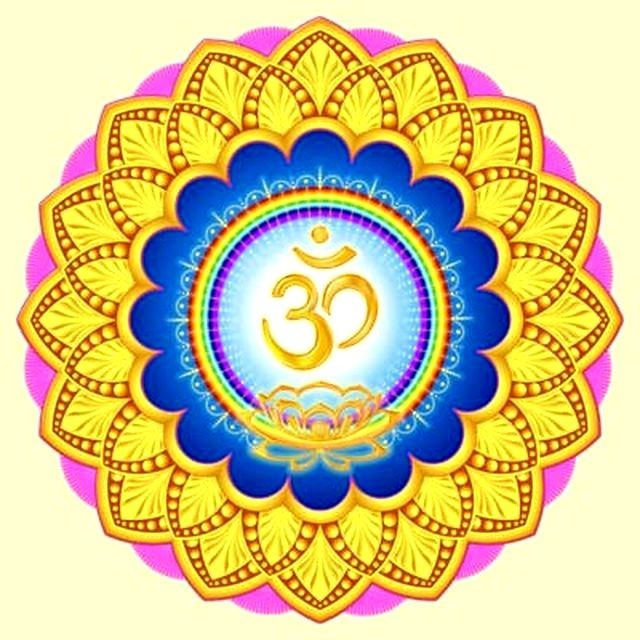      Цены на проживание с 28. 04. — 31.05.    и с 01.09. — 28.09. Действуют акции и скидкиЦены на проживание с 01.06. — 30.06.  Действуют акции и скидкиЦены на проживание с 01.07. — 30.08.  Действуют акции и скидкиКонтактные телефоны : +79631998623,    +79137659990 e-mail : 79137659990@mail.ruсайт: : http://om-tours.ruКатегорияСтоимостьСтоимость допол.услуг Домик Кедровый – номер - Стандарт – Кедр (номера двух, трехместные) 700р/сут/ чел. Домик Кедровый – номер - Стандарт – Кедр- номер одноместный1500 р/сутДоп.место600р/сутПроживание для детейДо 5 лет, если ребенок спит с родителями – бесплатноС 6 лет до 12 лет – 500 руб/сут/чел.ВИП коттедж6800р в сутки за весь коттеджПитание : 
завтрак – 150 р.
обед -       350 р.
ужин -     300 р.800р/сут/чел.Баня — кедр(до 9 человек)850 руб../час за группу из             4 человек Заказ от 3 часов и более – 700р./часЧай травяной –от 80р. до 250р 	Веник – 150 р. – 200 р. (береза, дуб,пихтовые)Прокат обогревателя
не менее 1 суток 150 руб. за суткиДрова 1 комплект для мангала Пакет углей для розжига100 руб.200 рубМангалы с беседками- зона барбекюХолодильник в номер200р. в час	400р – за 3 часа – Скидка включена!250р/суткиБассейны детскиебесплатноБассейн взрослый, в т.ч. шезлонги200р. в сутки с человекаГруппа более от 6 человек и более – 1000 руб/сут.Кафе (вместимость до 200 человек) – аренда для семинаров и тренингов Кафе – проведение торжества за счет турбазы , с фуршетом или приготовлением блюд5 000р – на 8 часов.900р с человекаАренда Большой беседки для тренингов – на 48человек1500 р. в деньЭкскурсии ( пешие, авто, сплавы, конные и мн.др)По прайсу на турбазеПроведение свадеб, банкетов, романтических ужинов, дней рождений, корпоративных мероприятий, семинаров, тренинговЦены по договоренности с Управляющей базы.КатегорияСтоимость Стоимость допол. услуг Домик Кедровый – номер - Стандарт – Кедр (номера двух, трехместные) 750р/сутДоп.место600р/сут Домик Кедровый – номер - Стандарт – Кедр- номер одноместный1500 р/сутВИП коттедж на 8 человек5800р в сутки за весь коттеджПитание : 
завтрак – 150 р.
обед -       350 р.
ужин -     300 р.800р/сут/чел.Баня — кедр(до 9 человек)850 руб../час за группу из             4 человек Заказ от 3 часов и более – 700р./часЧай травяной –от 80р. до 150р 	Веник – 150 р. – 200 р.Прокат обогревателя
не менее 1 суток 150 руб. за суткиДрова 1 комплект для мангала Пакет углей для розжига100 руб.200 рубМангалы с беседками- зона барбекюХолодильник в номер200р. в час	400р – за 3 часа – Скидка включена!250р/сутБассейны детскиебесплатноБассейн взрослый, в т.ч. шезлонги200р. в сутки с человека1000 руб./сут. с группы более 6 человек  и болееКафе (вместимость до 200 человек) – аренда для семинаров и тренингов Кафе – проведение торжества за счет турбазы ,с фуршетом или приготовлением блюд, в т.ч. холодная и горячая закуска)4 000р – на 8 часов.900р с человекаАренда Большой беседки для тренингов – на 48человек1500 р.  за 8 часовЭкскурсии ( пешие, авто, сплавы, конные и мн.др)По прайсу на турбазеПроведение свадеб, банкетов, романтических ужинов, дней рождений, корпоративных мероприятий, семинаров, тренинговЦены по договоренности с Управляющей базы.КатегорияСтоимостьСтоимость допол.услуг Домик Кедровый – номер - Стандарт – Кедр (номера двух, трехместные) 890р/сут/чел.Доп.место700р/сут Домик Кедровый – номер - Стандарт – Кедр- номер одноместный1800 р/сутВИП коттедж до 8 человек6800р в сутки за весь коттеджПитание : 
завтрак – 150 р.
обед -       350 р.
ужин -     320 р.820р/сут/чел.Баня — кедр(до 9 человек)850 руб../час за группу из             4 человек Заказ от 3 часов и более – 700р./часЧай травяной –от 80р. до 150р 	Веник – 150 р. – 200 р.Прокат обогревателя
не менее 1 суток 150 руб. за суткиДрова 1 комплект для мангала Пакет углей для розжига100 руб.200 рубМангалы с беседками- зона барбекюХолодильник в номер200р. в час	400р – за 3 часа – Скидка включена!250р/сутБассейны детскиебесплатноБассейн взрослый, в т.ч. шезлонги200р. в сутки с человека1000р. в сутки с группы человек от 6 и более.Кафе ( вместимость до 200 человек) – аренда для семинаров и тренингов Кафе – проведение торжества за счет турбазы , с фуршетом или приготовлением блюд6 000р – на 8 часов.900р с человекаАренда Большой беседки для тренингов – на 48человек1500 р. в деньЭкскурсии ( пешие, авто, сплавы, конные и мн.др)По прайсу на турбазеПроведение свадеб, банкетов, романтических ужинов, дней рождений, корпоративных мероприятий, семинаров.Цены по договоренности с Управляющей базы.